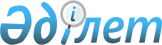 О создании рабочей группы по вопросам развития строительной отраслиРаспоряжение Премьер-Министра Республики Казахстан от 7 апреля 2009 года № 52-р



      В целях выработки предложений по развитию строительной отрасли:





      1. Создать рабочую группу в следующем составе:

Шукеев                     - Первый заместитель Премьер-Министра



Умирзак Естаевич             Республики Казахстан, руководитель

Школьник                   - Министр индустрии и торговли Республики



Владимир Сергеевич           Казахстан, заместитель руководителя

Нокин                      - председатель Комитета по делам



Серик Кенесович              строительства и жилищно-коммунального



                             хозяйства Министерства индустрии и



                             торговли Республики Казахстан, секретарь

Бекетаев                   - вице-министр юстиции Республики



Марат Бахытжанович           Казахстан

Мамытбеков                 - вице-министр индустрии и торговли



Едиль Куламкадырович         Республики Казахстан

Смаилов                    - вице-министр финансов Республики



Алихан Асханович             Казахстан

Долженков                  - заместитель акима города Алматы



Виктор Анатольевич

Хорошун                    - заместитель акима города Астаны



Сергей Михайлович

Амреев                     - директор Департамента технической



Галым Махмутбаевич           политики, строительства и



                             жилищно-коммунальной сферы Министерства



                             индустрии и торговли Республики



                             Казахстан

Байбеков                   - директор Департамента развития



Мырзакасым Ниязбекович       отраслей экономики Министерства



                             экономики и бюджетного планирования



                             Республики Казахстан

Айтекенов                  - управляющий директор - член



Кайрат Медыбаевич            Правления акционерного общества "Фонд



                             национального благосостояния



                             "Самрук-Казына" (по согласованию)

Рахимбаев                  - председатель Объединения



Айдын Жумадилович            юридических лиц "Ассоциация застройщиков



                             Казахстана" (по согласованию)




      2. Рабочей группе в двухмесячный срок выработать и внести в Правительство Республики Казахстан предложения по дальнейшему развитию строительной отрасли.

      

Премьер-Министр                            К. Масимов


					© 2012. РГП на ПХВ «Институт законодательства и правовой информации Республики Казахстан» Министерства юстиции Республики Казахстан
				